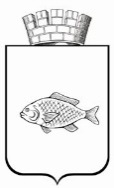 ИШИМСКАЯ ГОРОДСКАЯ ДУМАПОСТАНОВЛЕНИЕ24.12.2020                                                                                                       № 24-пВ соответствии с Федеральным законом от 06.10.2003 № 131-ФЗ «Об общих принципах организации местного самоуправления в Российской Федерации», Уставом города Ишима, Регламентом Ишимской городской Думы, утвержденным решением Ишимской городской Думы от 27.12.2007 № 214, Ишимская городская Дума,ПОСТАНОВИЛА:1.  Внести в Постановление Ишимской городской Думы от 06.10.2015 № 10-п «Об утверждении Положения о постоянных, временных комиссиях и рабочих группах Ишимской городской Думы» (в ред. постановления Ишимской городской Думы от 27.10.2016 № 55-п) следующие изменения:1)  часть 7.1. статьи 7 приложения к постановлению дополнить абзацами следующего содержания: «При необходимости оперативного решения вопросов, не терпящих отлагательства и(или) в связи с невозможностью прибытия депутатов на заседание постоянной комиссии (совместное заседание постоянных комиссий) в случае введения режима чрезвычайной ситуации, режима повышенной готовности, заседание постоянной комиссии (совместное заседание постоянных комиссий) может быть проведено в режиме видео-конференц-связи.   Решение о проведении заседания постоянной комиссии (совместного заседания постоянных комиссий) в режиме видео-конференц-связи принимается постановлением председателя Думы.».2. Настоящее постановление вступает в силу со дня его принятия.3. Контроль за выполнением постановления возложить на председателей постоянных комиссий Ишимской городской Думы.Председатель Ишимскойгородской Думы                                                                                  А.В. ИпатенкоО внесении изменений в Постановление Ишимской городской Думы от 06.10.2015 № 10-п «Об утверждении Положения о постоянных, временных комиссиях и рабочих группах Ишимской городской Думы» (в редакции от 27.10.2016 № 55-п)